Projekt POŘÍZENÍ VYBAVENÍ NA NÁVES V OBCI MEZILESÍ je spolufinancování Evropskou unií.Cílem je podpora projektů konečných žadatelů naplňující cíle SCLLD MAS Via rustica z. s.Obsahem projektu je pořízení vybavení návsi v obci Mezilesí, konkrétně se jedná o posezení se střechou a informační tabuli.Vybavení bude umístěno na p. č. 1161/24 v k. ú. Mezilesí. Jedná se o veřejně přístupný prostor v majetku obce.Realizací projektu dojde k rozšíření možnosti aktivního trávení volného času místních obyvatel, ale i turistů. Projekt zároveň posílí soudržnost a pospolitost místních obyvatel.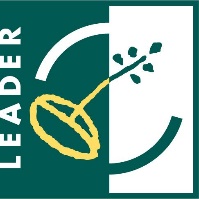 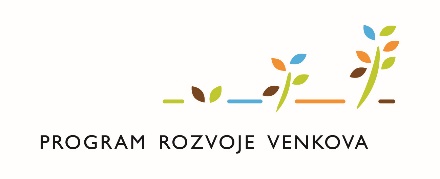 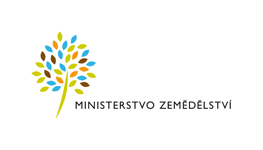 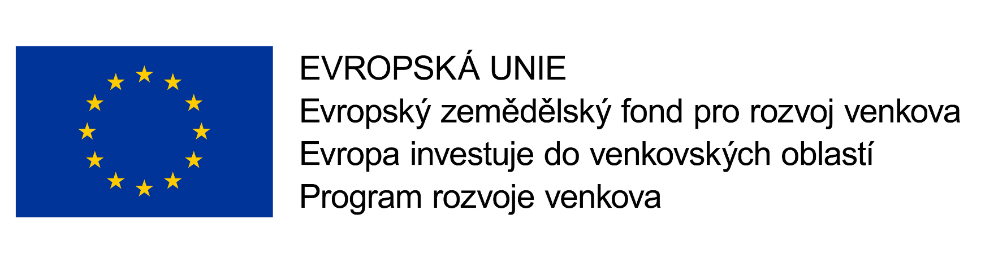 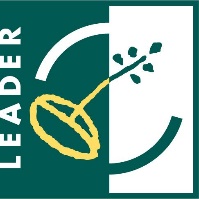 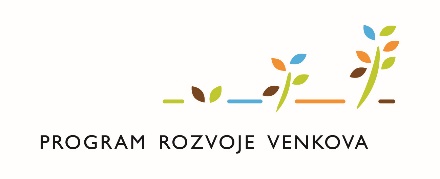 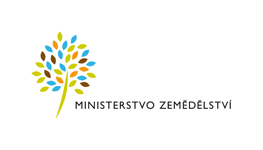 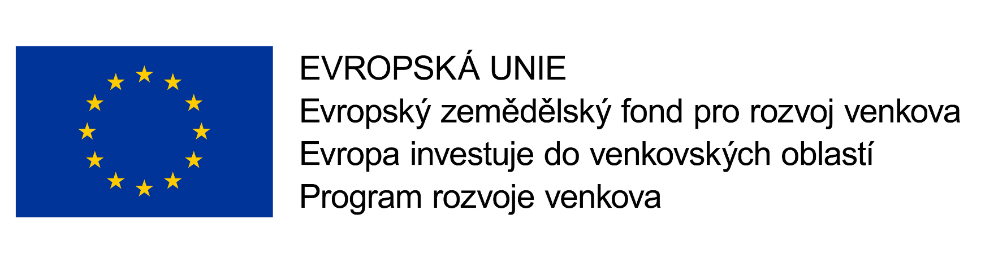 